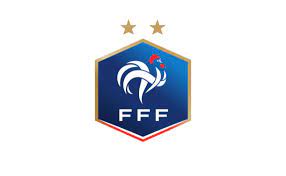 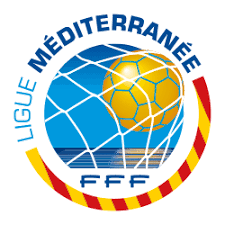 RÈGLEMENT TOURNOI (Nom du tournoi) ......................................................................................................1. ORGANISATEUR(S) DU TOURNOI Noms et adresse des organisateurs ou du club organisateur : ....................................................................................................... ....................................................................................................... ....................................................................................................... ....................................................................................................... 2. DATES ET LIEU(X) DU TOURNOI Le tournoi aura lieu du .........................................au ...........................................… A (adresse du/des stade(s) de football) : ............................................................................................... 3. CATÉGORIE D’ÂGE Tous les joueurs autorisés à jouer au cours du tournoi appartiendront à la catégorie d’âge suivante : ..................................................................................................................................... 4. RÈGLES ÉQUIPES PARTICIPANTES Seules des équipes représentant des clubs affiliés à la F.F.F. sont autorisées à participer au tournoi.Les équipes suivantes ont été invitées et participeront au tournoi :1°: ....................................................   Numéro d’affiliation : …………………………………….2°: .................................................... Numéro d’affiliation : …………………………………….3°: .................................................... Numéro d’affiliation : …………………………………….4°: .................................................... Numéro d’affiliation : …………………………………….5°: .................................................... Numéro d’affiliation : …………………………………….6°: .................................................... Numéro d’affiliation : …………………………………….7°: .................................................... Numéro d’affiliation : …………………………………….8°: .................................................... Numéro d’affiliation : …………………………………….9°: .................................................... Numéro d’affiliation : …………………………………….10°: .................................................... Numéro d’affiliation : …………………………………….11°: .................................................... Numéro d’affiliation : …………………………………….12°: .................................................... Numéro d’affiliation : …………………………………….13°: .................................................... Numéro d’affiliation : …………………………………….14°: .................................................... Numéro d’affiliation : …………………………………….15°: .................................................... Numéro d’affiliation : …………………………………….16°: .................................................... Numéro d’affiliation : …………………………………….La délégation de chaque club se composera de .............. participants au maximum (joueurs, entraîneurs, accompagnateurs, etc.).Le nombre de joueurs plus gardiens, pour chaque équipe participante est limité à..............5. LISTE DES JOUEURS ET JOUEURS REMPLAÇANTS Avant le premier match de l’équipe participante, le chef de délégation du club participant remettra à la commission du tournoi une liste d’équipe indiquant le nom des joueurs, leur numéro de maillots ainsi que leur date de naissance.Chaque équipe participante peut procéder au remplacement de …. joueurs au cours d’un match, ceci devant figurer sur la liste d’équipe initialement remise à la commission du tournoi.Un joueur remplacé ne pourra plus jouer au cours du même match. (Variante : un joueur remplacé pourra à nouveau jouer au cours du même match).Règles supplémentaires : ....................................................................................................... ................................................................................................................................................ ................................................................................................................................................ ................................................................................................................................................ ................................................................................................................................................ . 6. COMMISSION DU TOURNOI L’organisateur instituera une commission du tournoi qui sera responsable du déroulement sportif du tournoi et qui aura la compétence de régler les litiges, les réclamations, les appels ainsi que les cas non prévus. Cette commission se composera des personnes suivantes : 7. RÈGLES DU JEU Tous les matchs du tournoi sont joués conformément aux Lois du jeu édictées par l’International Football Association Board « IFAB » (éditions en vigueur sur le site https://www.theifab.com/), à moins qu’elles ne soient énoncées autrement dans le présent règlement.Un joueur peut jouer pour une seule équipe participante au cours du tournoi. Les dimensions du terrain pour le tournoi sont les suivantes : longueur ............. mètres ; largeur : ............. mètres. 8. DURÉE DES MATCHS La durée d’un match est de …….  divisée en deux mi-temps de ...... minutes. Entre les deux périodes, la pause est de ...... minutes. En cas de résultat nul à l’issu du temps règlementaire, les équipes se départageront en période de prolongation composée de deux mi-temps d’une durée de …… minutes / avec (variante : sans) Golden Goal (but décisif).En cas de résultat nul à l’issue de la période de prolongation, les équipes se départageront directement par l’épreuve des coups de pied au but, dans les conditions fixées par les Lois du jeu.En tout état de cause, pour les jeunes et féminines, la durée totale de temps de jeu cumulé sur une journée ne saurait excéder les durées prévues par la règlementation de la pratique des jeunes et des féminines (Annexe 6 des RG de la F.F.F.)9. ÉQUIPEMENT DES ÉQUIPES PARTICIPANTESChaque équipe participante devra être en possession d’une tenue principale et d’une tenue de réserve, de couleurs différentes. L’équipe nommée en second dans la programmation des matchs devra changer de tenue si l’arbitre estime que l’on ne peut pas clairement distinguer les couleurs des deux équipes.10. SYSTÈME DU TOURNOILe tournoi se disputera selon le système de jeu suivant : (matches de groupes, variante : système à élimination directe) .............................................................................. Description : ......................................................................................................................................... .................................................................................................................................................................................................................................................................................................................................................................................................................................................................................................................................................................................................................... 11. SYSTÈME DE POINTS Le système de points ci-après sera appliqué lors du tournoi : Chaque équipe participante se voit attribuer 3 points pour une victoire, 1 point pour un match nul et 0 point pour une défaite.Si deux ou plusieurs équipes obtiennent le même nombre de points à la fin des phases de poules, les critères suivants seront appliqués pour déterminer leur classement ou leur qualification pour le tour suivant :Option A : Meilleure différence de buts sur la phase de poule Option B : Le plus grand nombre de but inscrit sur la phase de pouleOption C : Une rencontre directe entre les équipes participantesOption D : Épreuve des coups de pied au but (variante : tirage au sort)12. PROGRAMMATION DES MATCHS13. ARBITRESTous les matchs du tournoi seront dirigés par des arbitres licenciés au : (nom du ou des clubs) ................................................................................................................................................ (Si arbitre assistant) Des arbitres assistants seront désignés par (nom du ou des clubs) : ................................................................................................................................................(Variante : chaque équipe participante désignera un arbitre assistant dont le nom sera communiqué à l’arbitre avant le match). L’arbitre sera responsable de communiquer le résultat final de chaque rencontre à la Commission du tournoi. 14. SANCTION DISCIPLINAIRE Carton rouge – expulsion : un joueur qui a reçu un carton rouge sera suspendu pour ............. matchs (variante : un match ; jusqu’à la fin du tournoi).Carton jaune – avertissement officiel : un joueur qui a reçu deux cartons jaunes pendant le tournoi sera suspendu pour ............ matchs (variante : pour le match suivant).Si un joueur a été expulsé du terrain ou a reçu un avertissement au cours du tournoi, l’arbitre en informera la Commission du tournoi immédiatement après le match.Si un joueur se conduit de manière antisportive, le cas sera signalé à la Ligue Méditerranée de Football, qui décidera des mesures appropriées à prendre à l’égard du joueur. Si un membre de délégation se conduit de manière gravement incorrecte pendant le tournoi, la Commission du tournoi le communiquera par écrit à la Ligue Méditerranée de Football qui décidera des mesures appropriées à prendre à l’égard du membre de la délégation. 15. RÉCLAMATIONS ET APPELS Les réclamations et les appels devront être adressés à la Commission du tournoi, qui prendra une décision définitive et contraignante. La commission n’acceptera aucune réclamation concernant des décisions de l’arbitre sur le terrain. 16. TROPHÉE Pour les joueurs de plus de 10 ans : Un trophée sera remis à l’équipe vainqueur. Les autres équipes recevront...................................................................................................... (variantes : médailles, dotation financière, équipements, etc…) Pour les joueurs de moins de 10 ans : Tous les joueurs ayant participé au tournoi recevront …………………………………………………………... (variantes : médailles, dotation financière, équipements, etc…)17. APPROBATION DU TOURNOIIl appartient à l’organisateur d’obtenir toutes les autorisations nécessaires pour le tournoi au moins deux mois avant le début du tournoi. 18. ASSURANCE ET RESPONSABILITÉ Chaque équipe est responsable de contracter une couverture d’assurance appropriée pour ses joueurs. L’organisateur du tournoi déclare avoir souscrit un contrat garantissant sa responsabilité civile auprès de la compagnie de son choix, quant à l’organisation du tournoi.Les organisateurs du tournoi déclinent toute responsabilité en cas de vol ou de perte d’effets personnels.19. COÛTS ET CONTRIBUTIONSLes coûts suivants seront pris en charge par l’organisateur du tournoi : ..............................................................................................................................Chaque équipe participante devra régler une contribution au tournoi de .........€uros. Chaque équipe participante devra en outre prendre en charge tous les frais que l’organisateur du tournoi n’a pas indiqué prendre en charge par écrit.20. AUTRES DISPOSITIONS .................................................................................................................................................................................................................................................................................................................................................................................................................................................................................................................................................................................................................... Le….../…/……… (date) A transmettre par courriel à l’instance compétente (Ligue ou District d’appartenance)NOMPRENOMLICENCIÉ AU CLUBFONCTIONDATEDEBUT DU MATCHTERRAINEQUIPE A – EQUIPE B